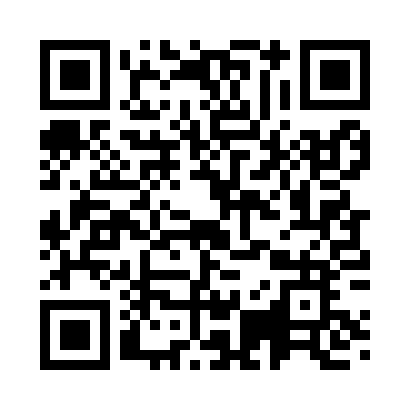 Prayer times for Suur-Kalju, EstoniaWed 1 May 2024 - Fri 31 May 2024High Latitude Method: Angle Based RulePrayer Calculation Method: Muslim World LeagueAsar Calculation Method: HanafiPrayer times provided by https://www.salahtimes.comDateDayFajrSunriseDhuhrAsrMaghribIsha1Wed2:595:261:216:379:1711:352Thu2:585:231:216:389:1911:363Fri2:575:211:216:409:2211:374Sat2:565:181:206:419:2411:385Sun2:555:161:206:429:2611:396Mon2:545:131:206:449:2811:407Tue2:535:111:206:459:3111:418Wed2:525:081:206:469:3311:429Thu2:515:061:206:489:3511:4310Fri2:505:041:206:499:3811:4411Sat2:495:011:206:509:4011:4512Sun2:484:591:206:519:4211:4613Mon2:474:571:206:539:4411:4714Tue2:464:551:206:549:4711:4815Wed2:454:521:206:559:4911:4916Thu2:444:501:206:569:5111:5017Fri2:444:481:206:579:5311:5118Sat2:434:461:206:599:5511:5219Sun2:424:441:207:009:5711:5320Mon2:414:421:207:019:5911:5421Tue2:414:401:207:0210:0111:5422Wed2:404:381:207:0310:0311:5523Thu2:394:361:207:0410:0511:5624Fri2:384:351:217:0510:0711:5725Sat2:384:331:217:0610:0911:5826Sun2:374:311:217:0710:1111:5927Mon2:374:301:217:0810:1312:0028Tue2:364:281:217:0910:1512:0129Wed2:364:261:217:1010:1712:0130Thu2:354:251:217:1110:1812:0231Fri2:354:241:217:1210:2012:03